项目截图1-首页1.png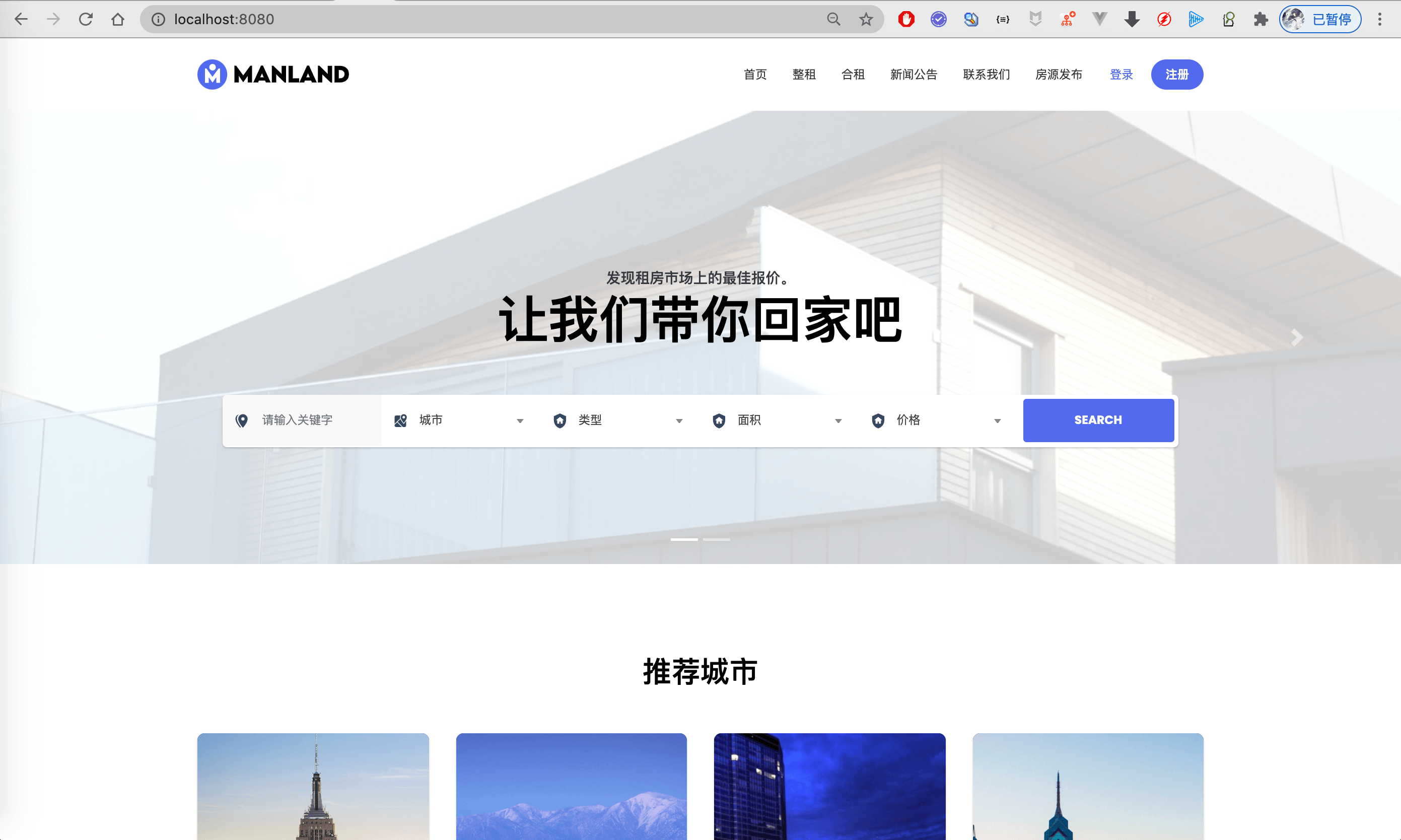 2-首页2.png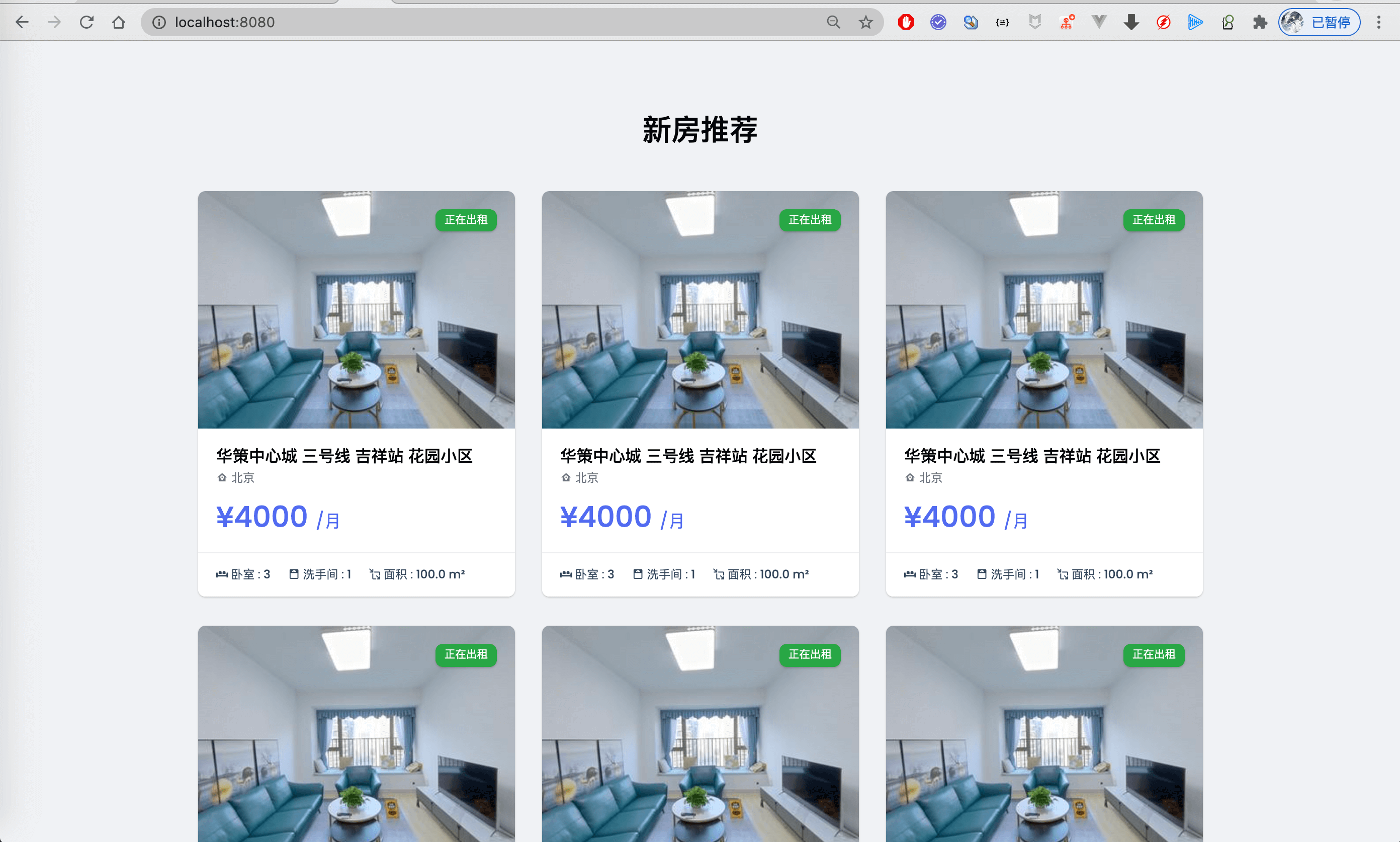 3-房屋列表1.png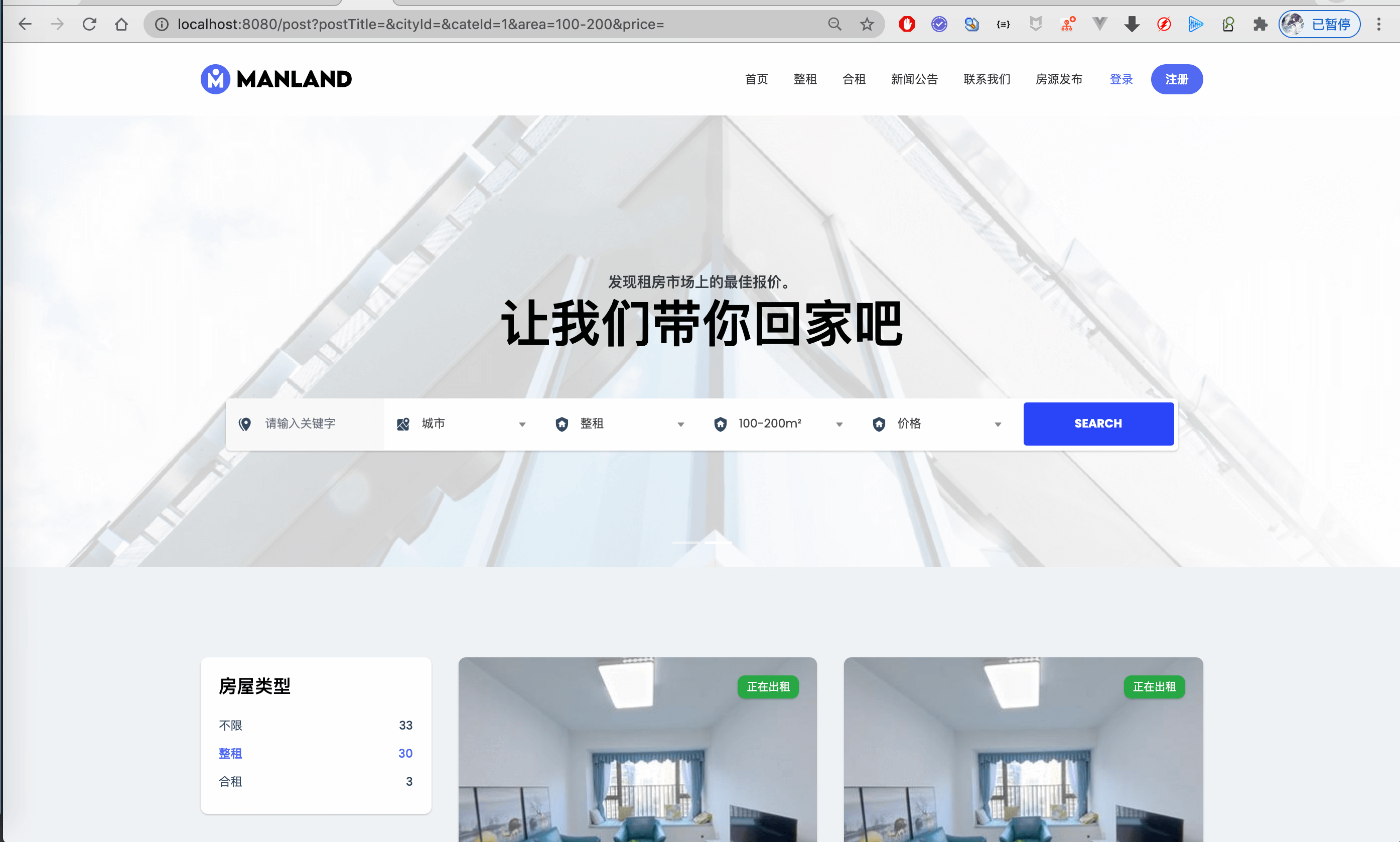 4-房屋列表2.png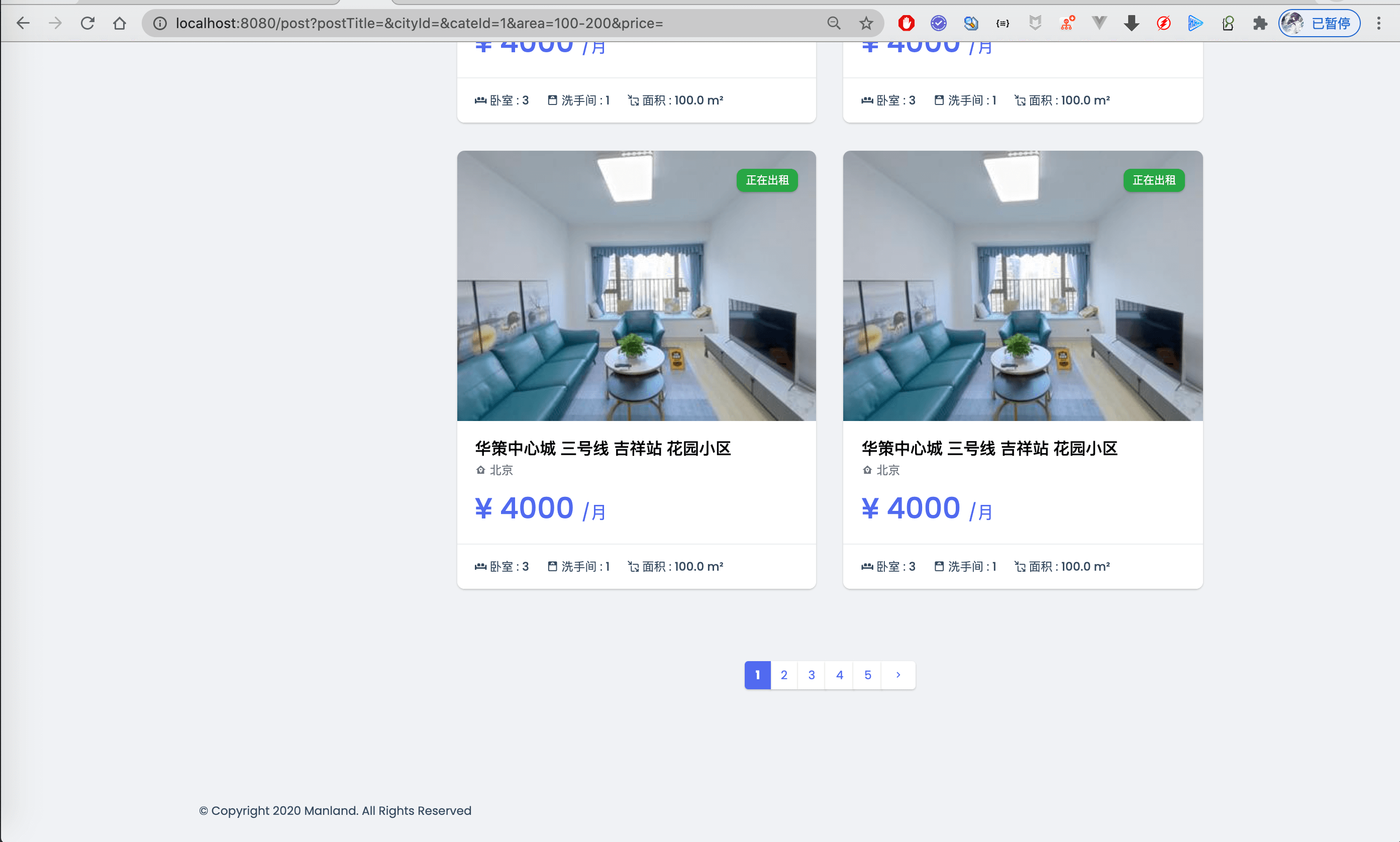 5-房屋详情1.png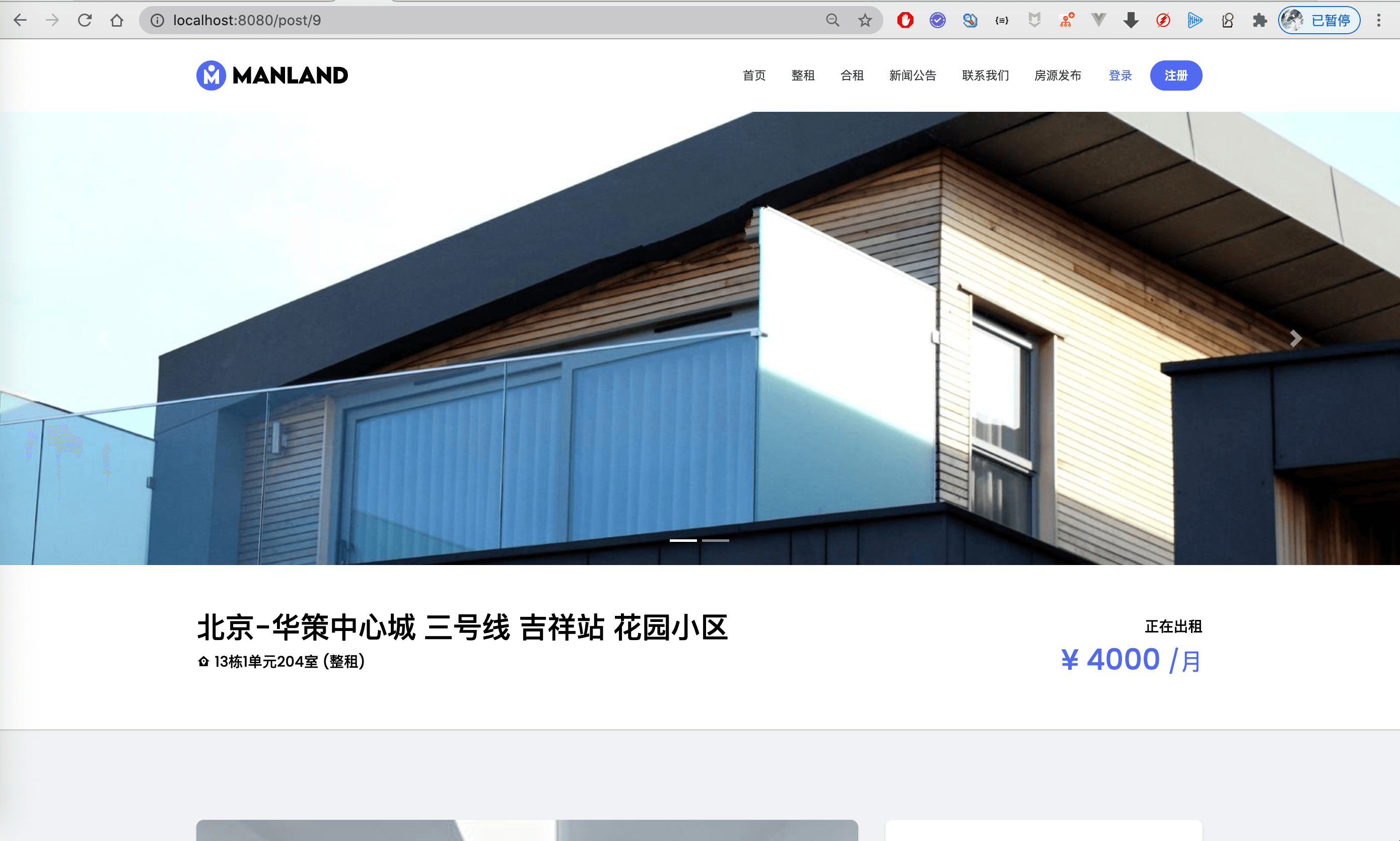 6-房屋详情2.png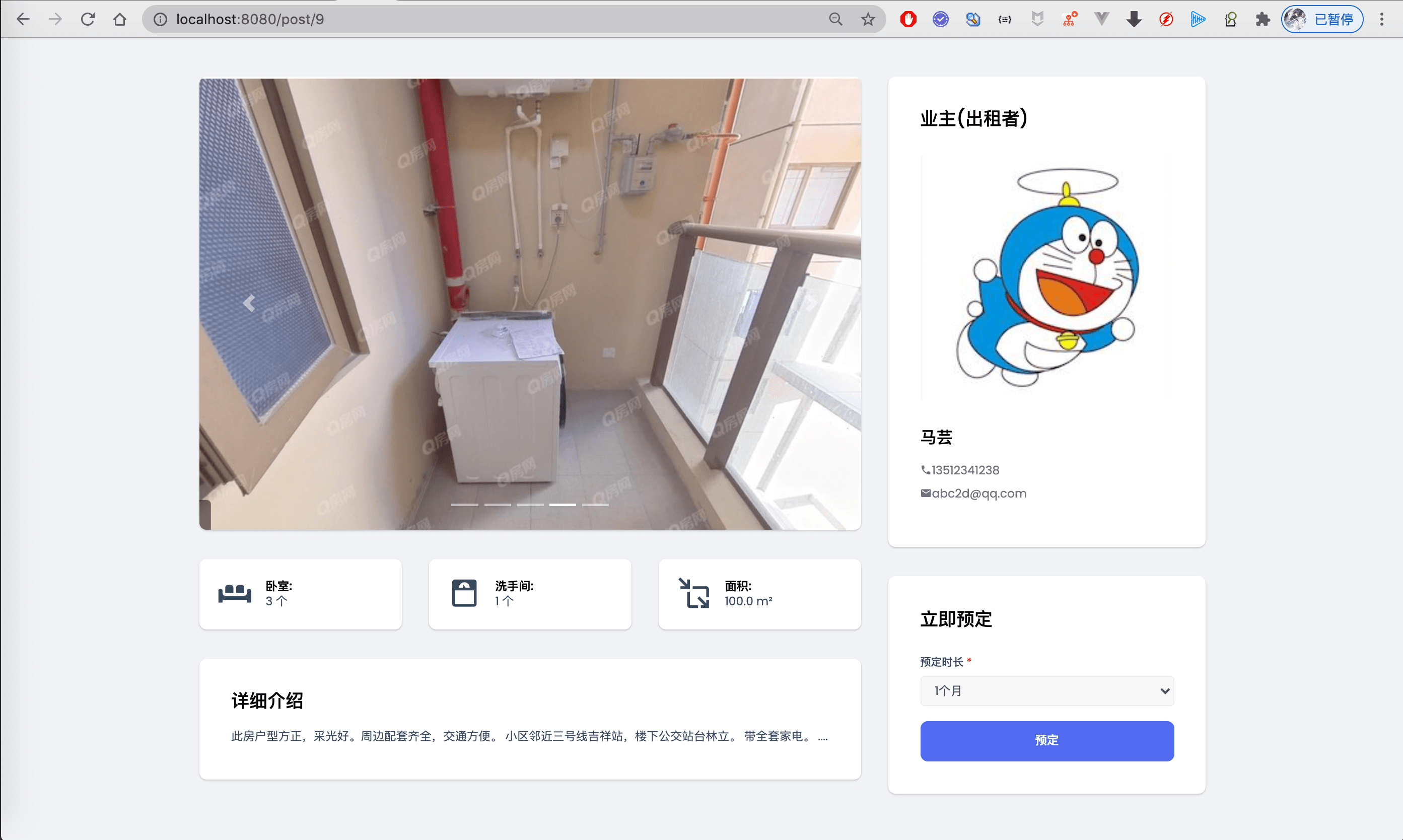 7-新闻公告列表.png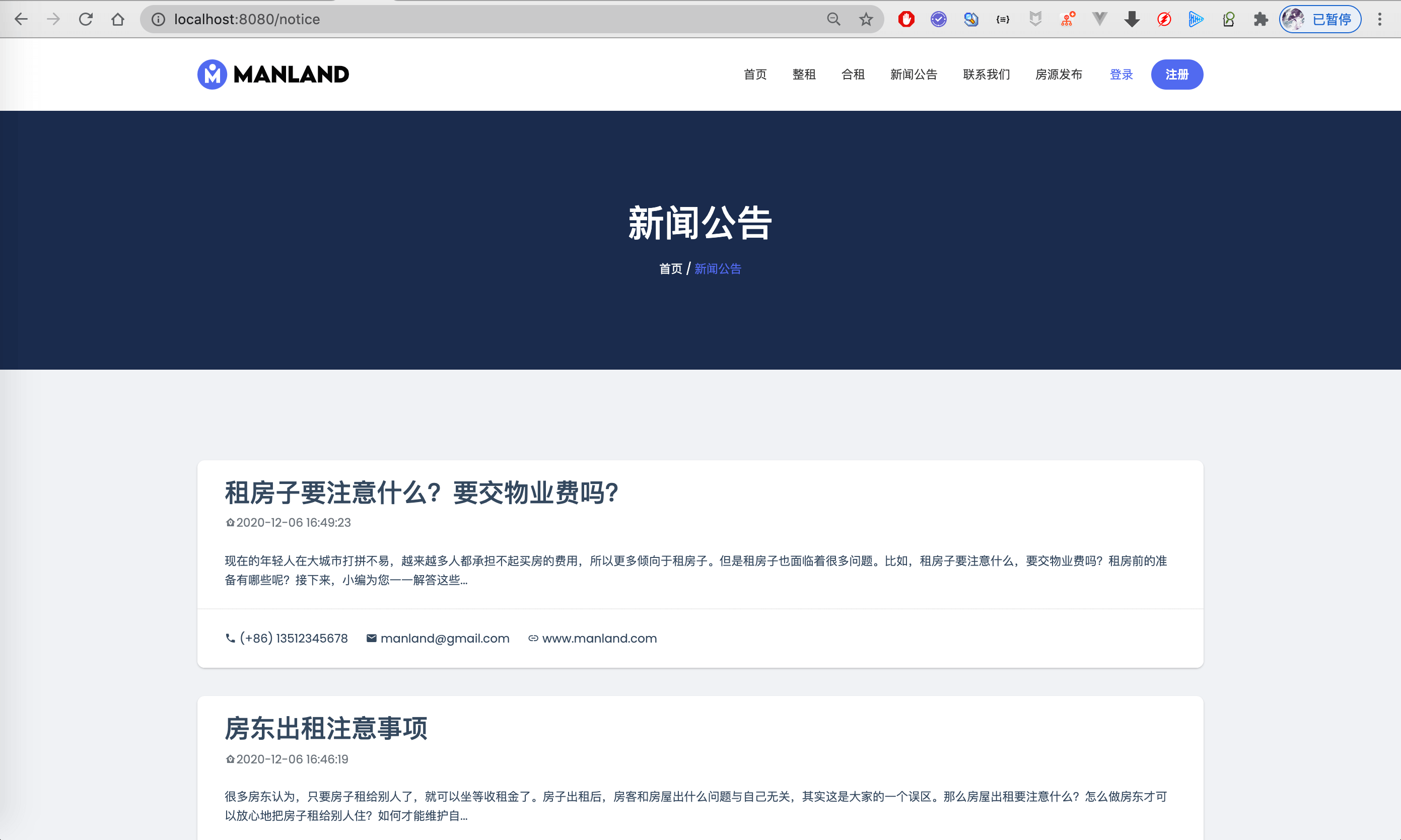 8-新闻公告详情.png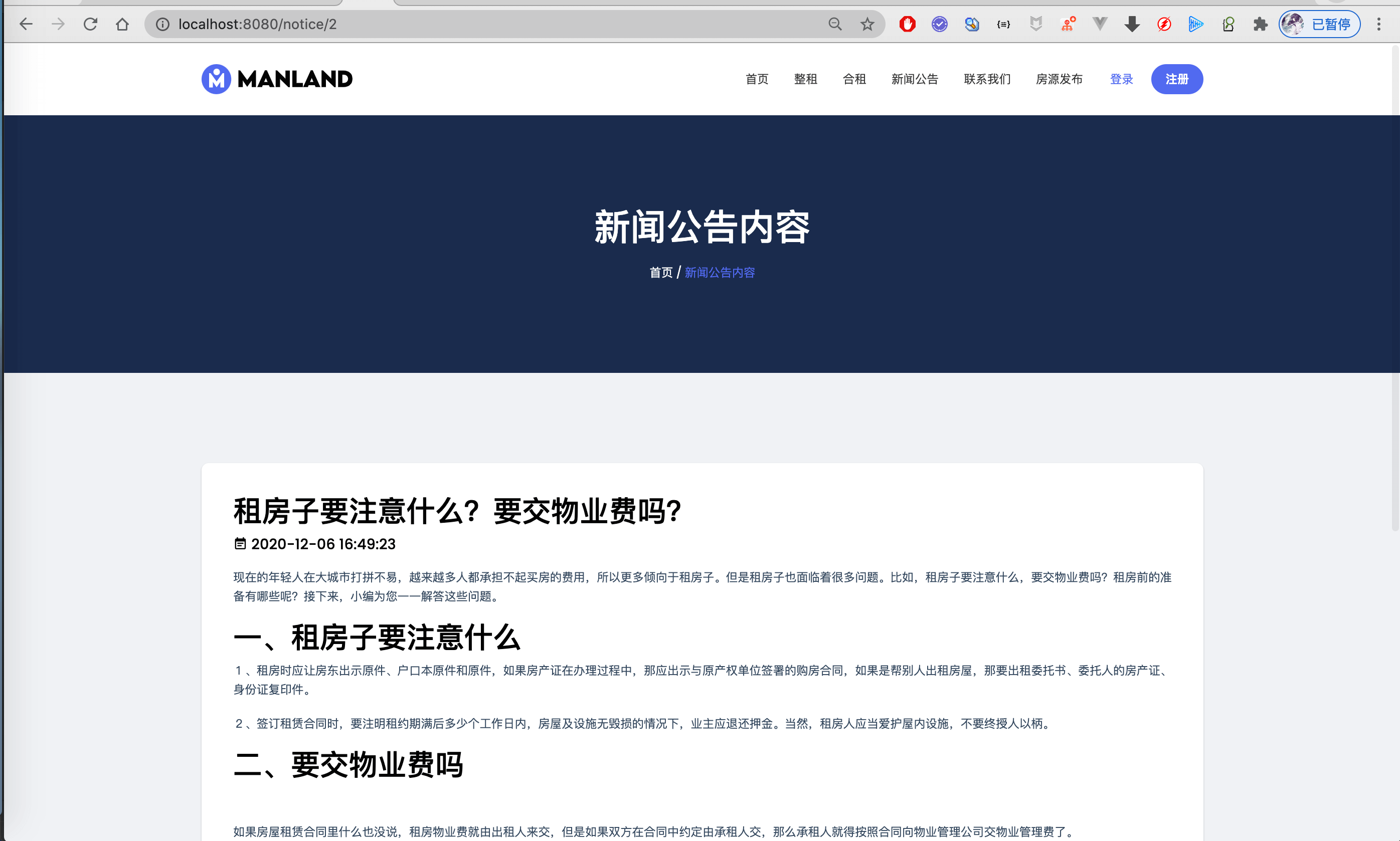 10-注册页面.png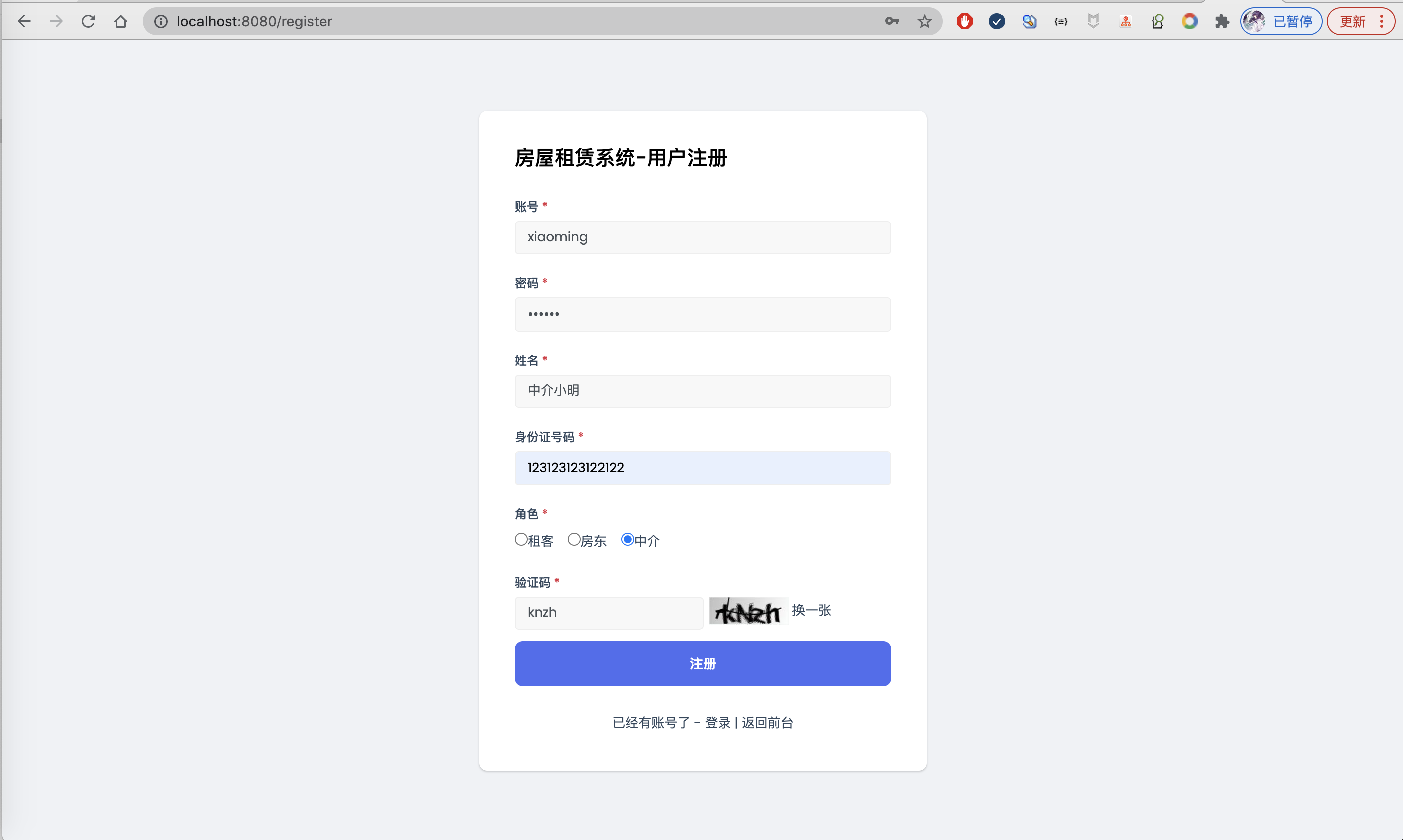 10-登录页面.png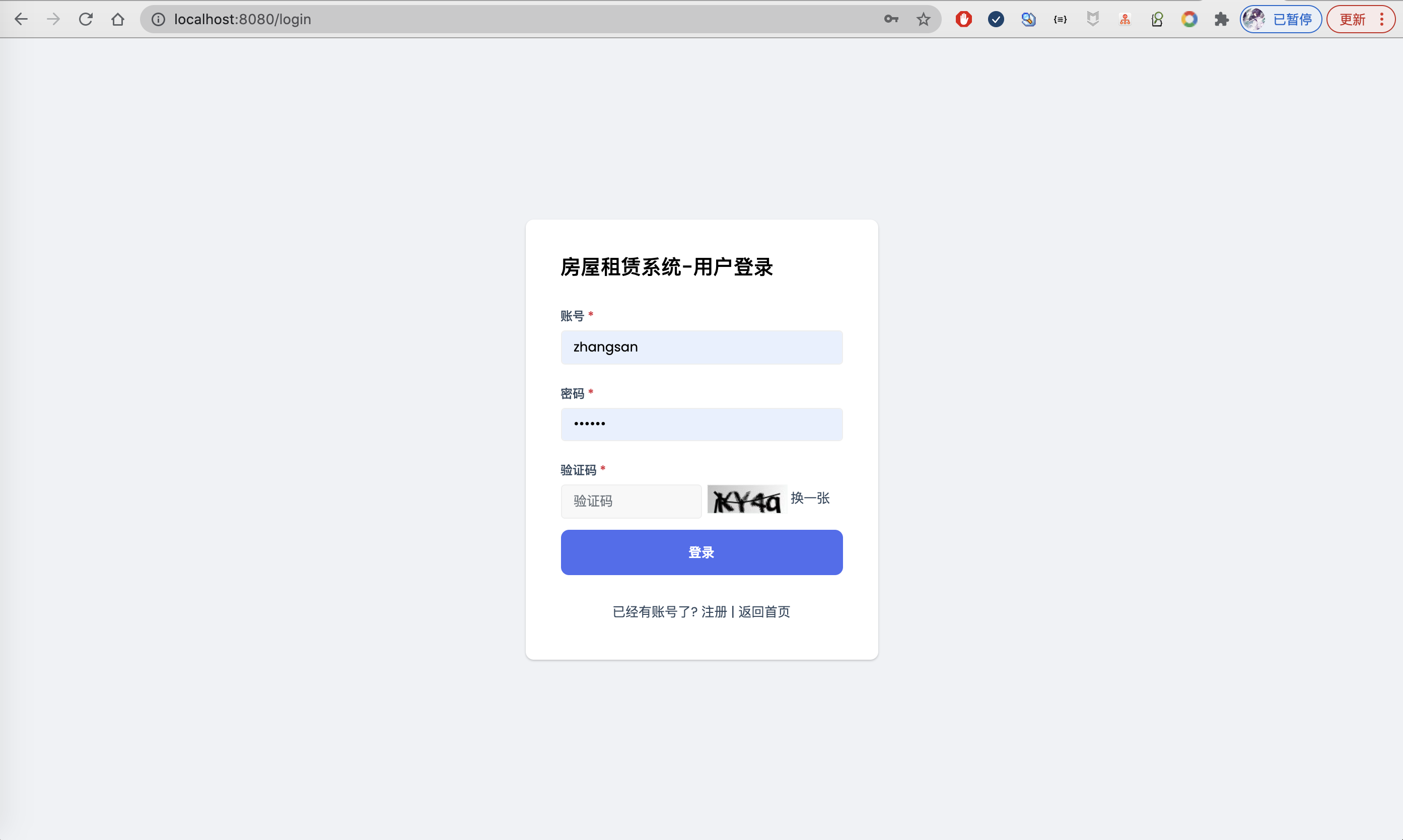 11-点击预定.png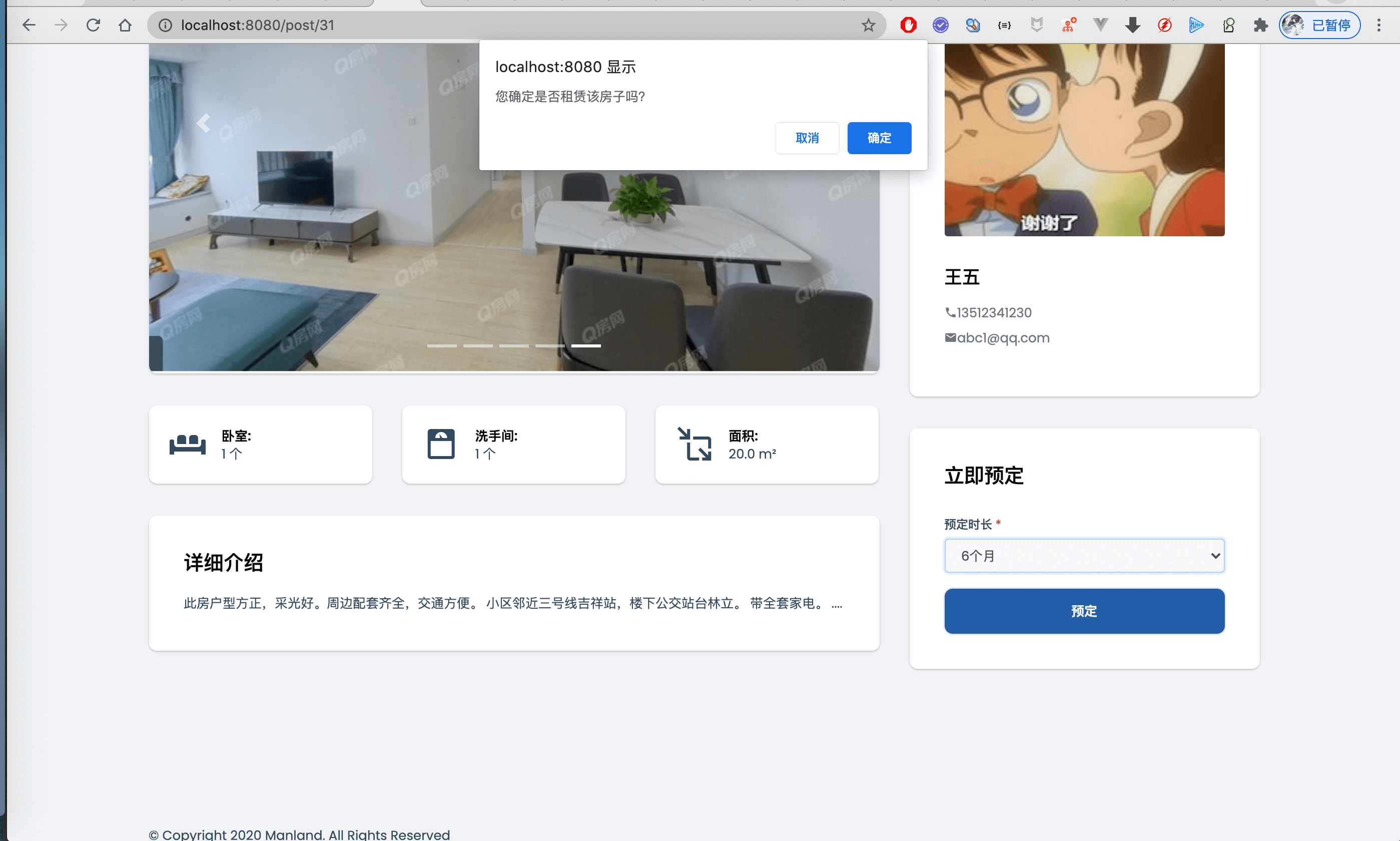 12-签订合同页面.png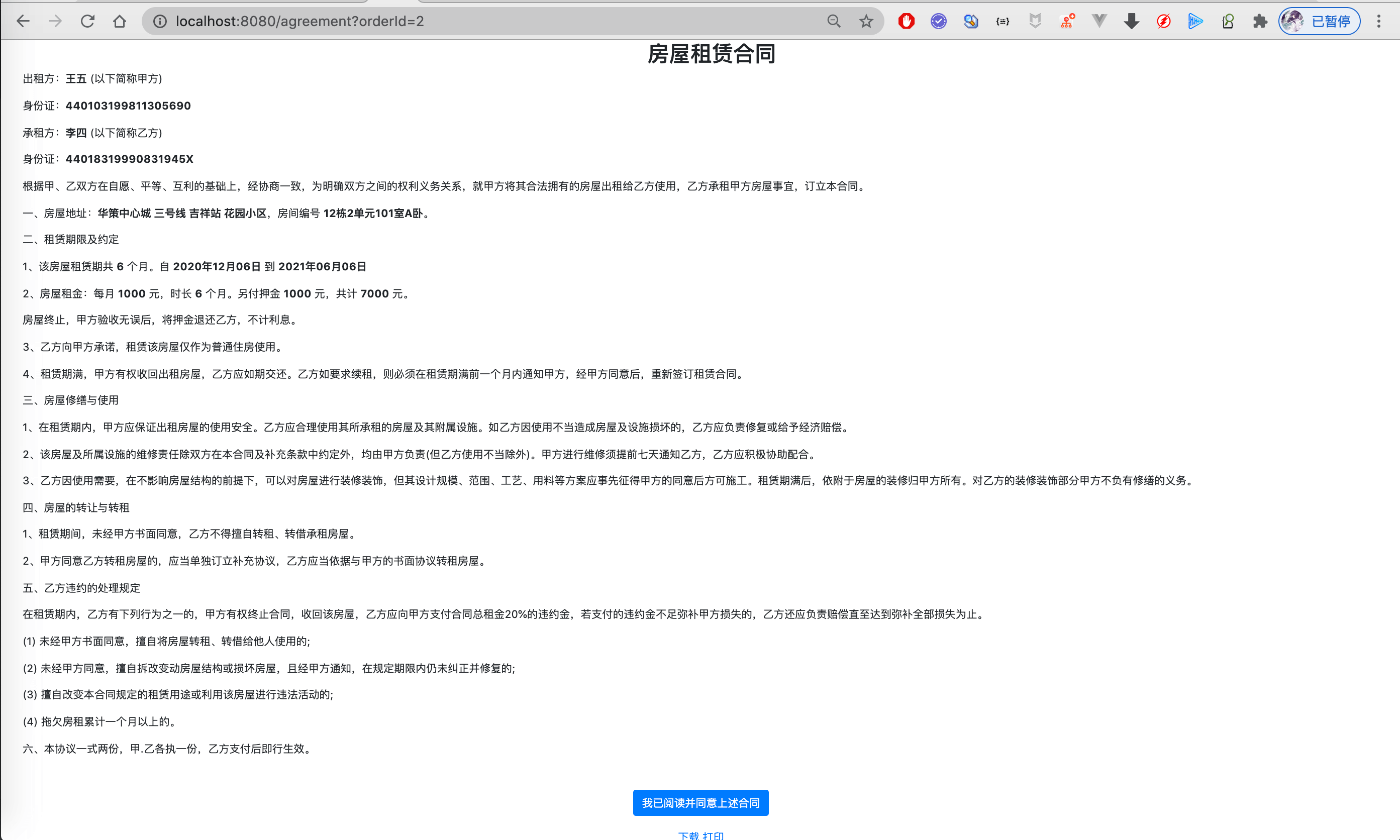 13-支付订单页面.png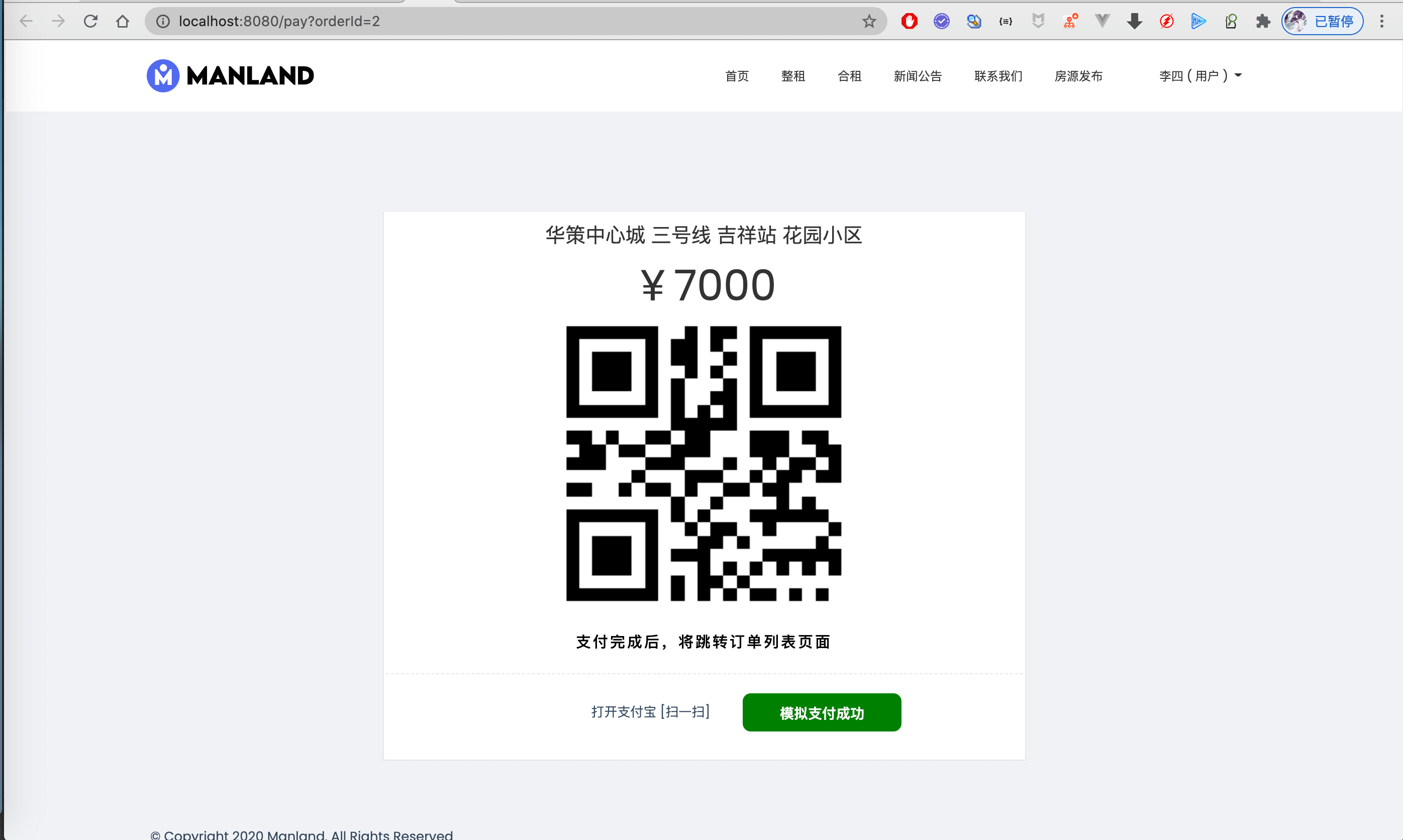 14-租客订单列表.png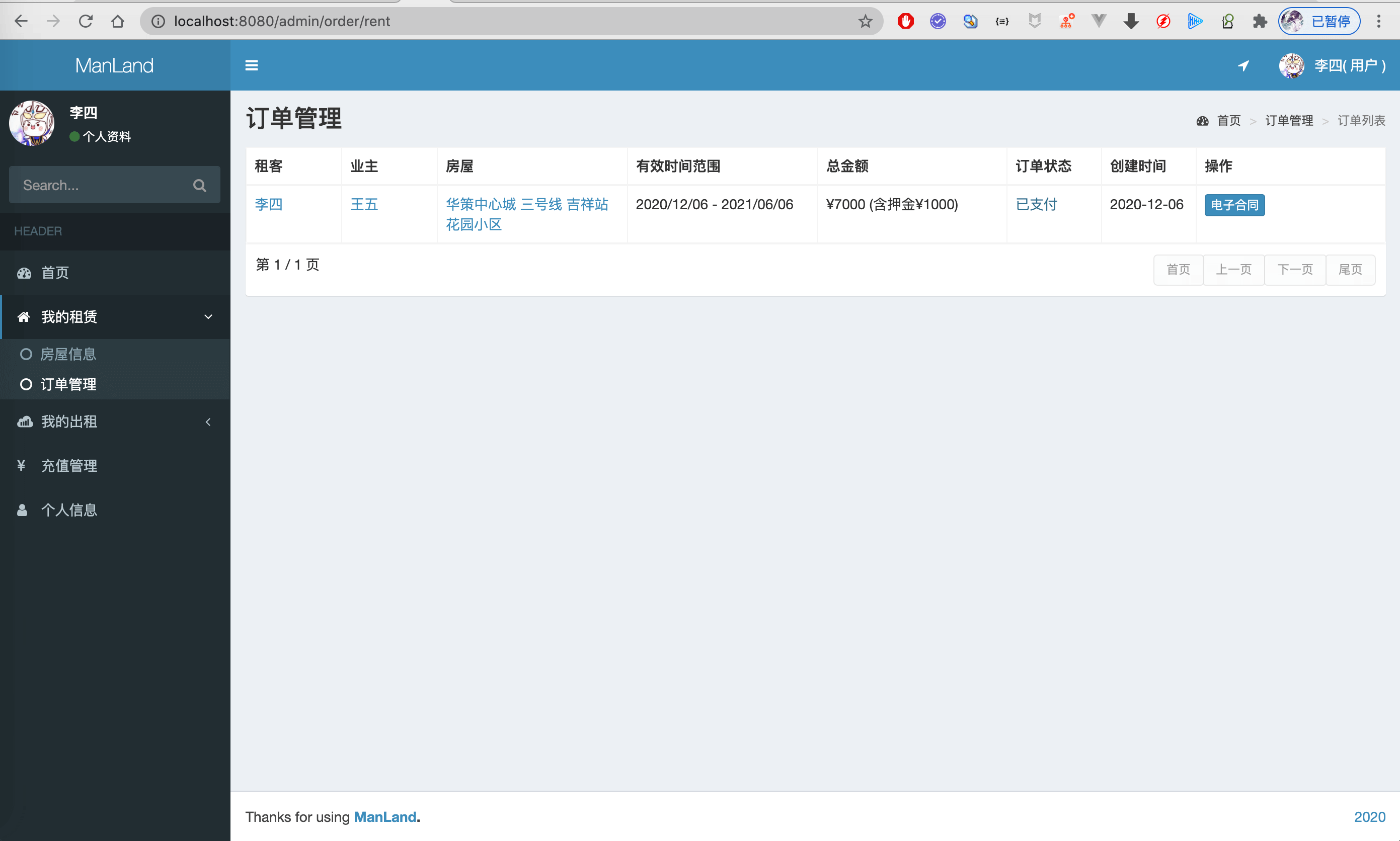 15-租客的房屋信息.png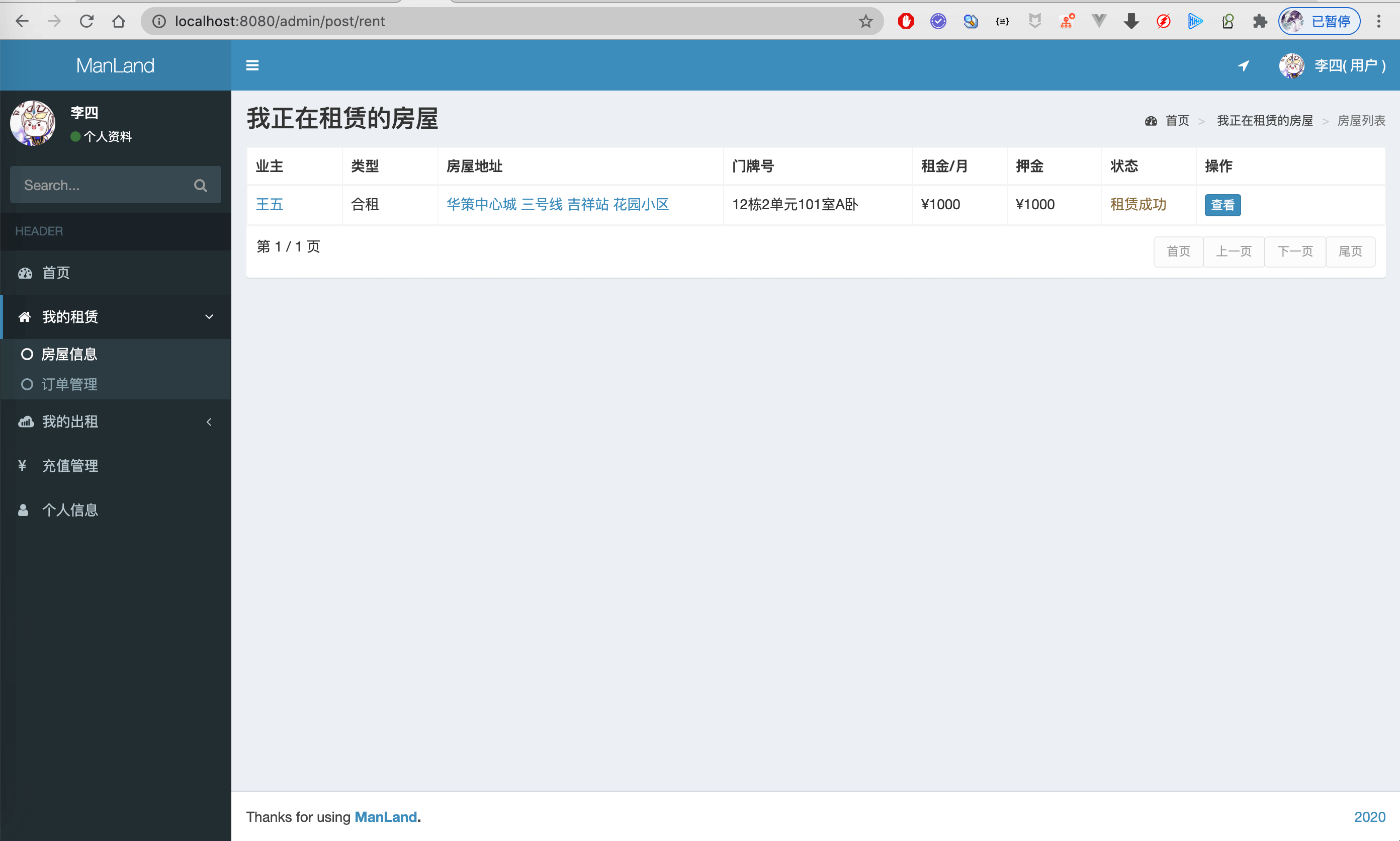 16-充值管理.png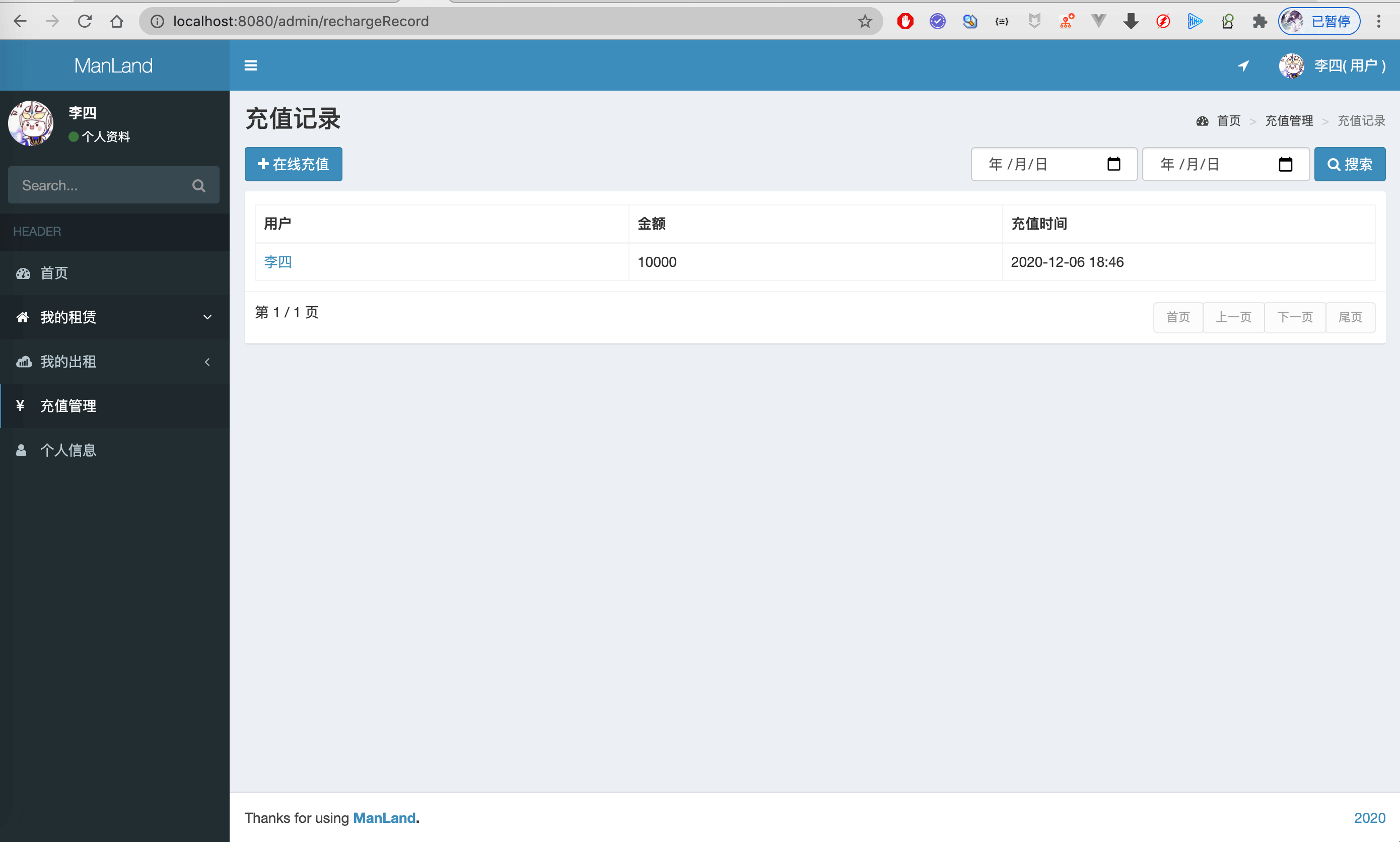 17-个人信息.png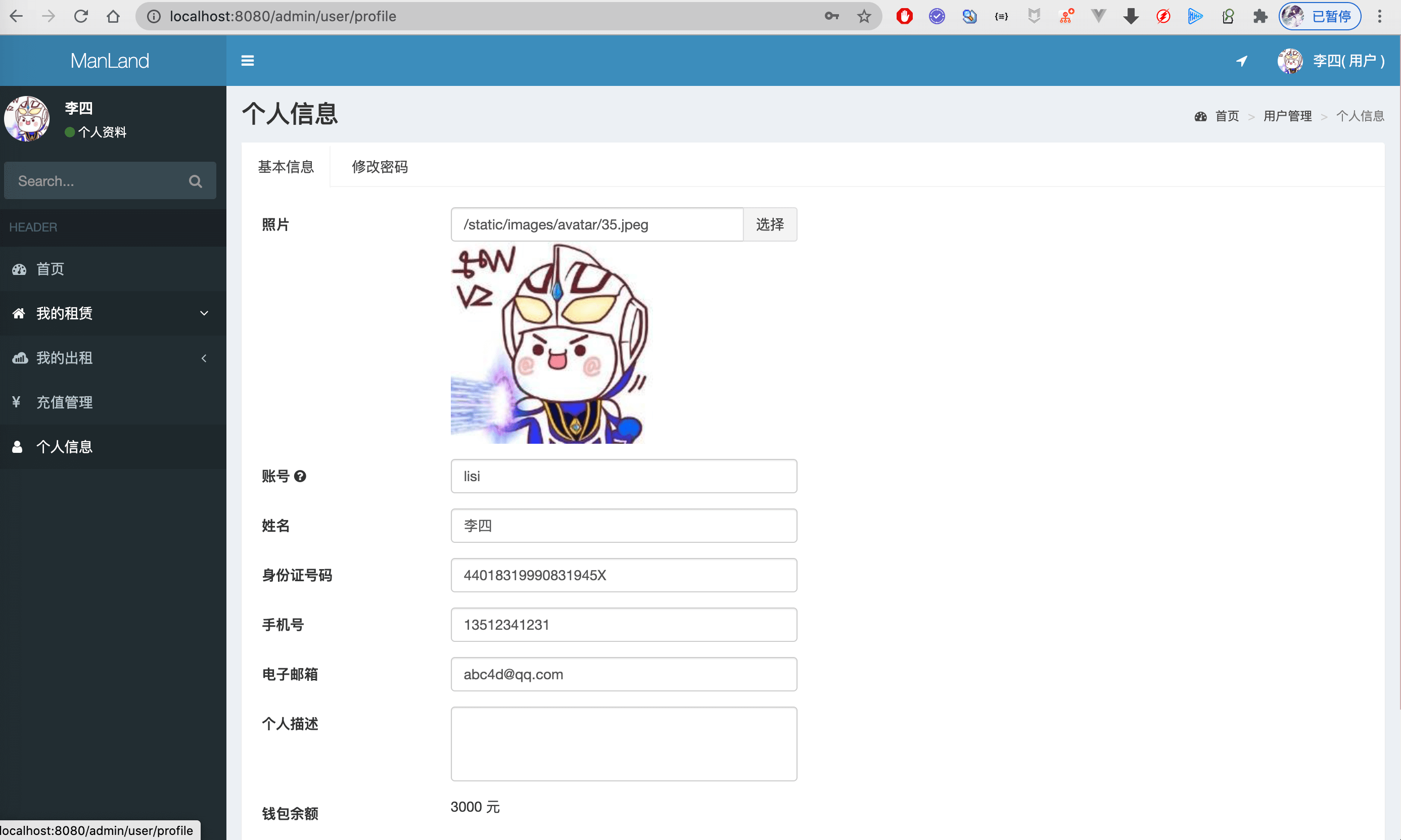 18-出租者的房屋信息列表.png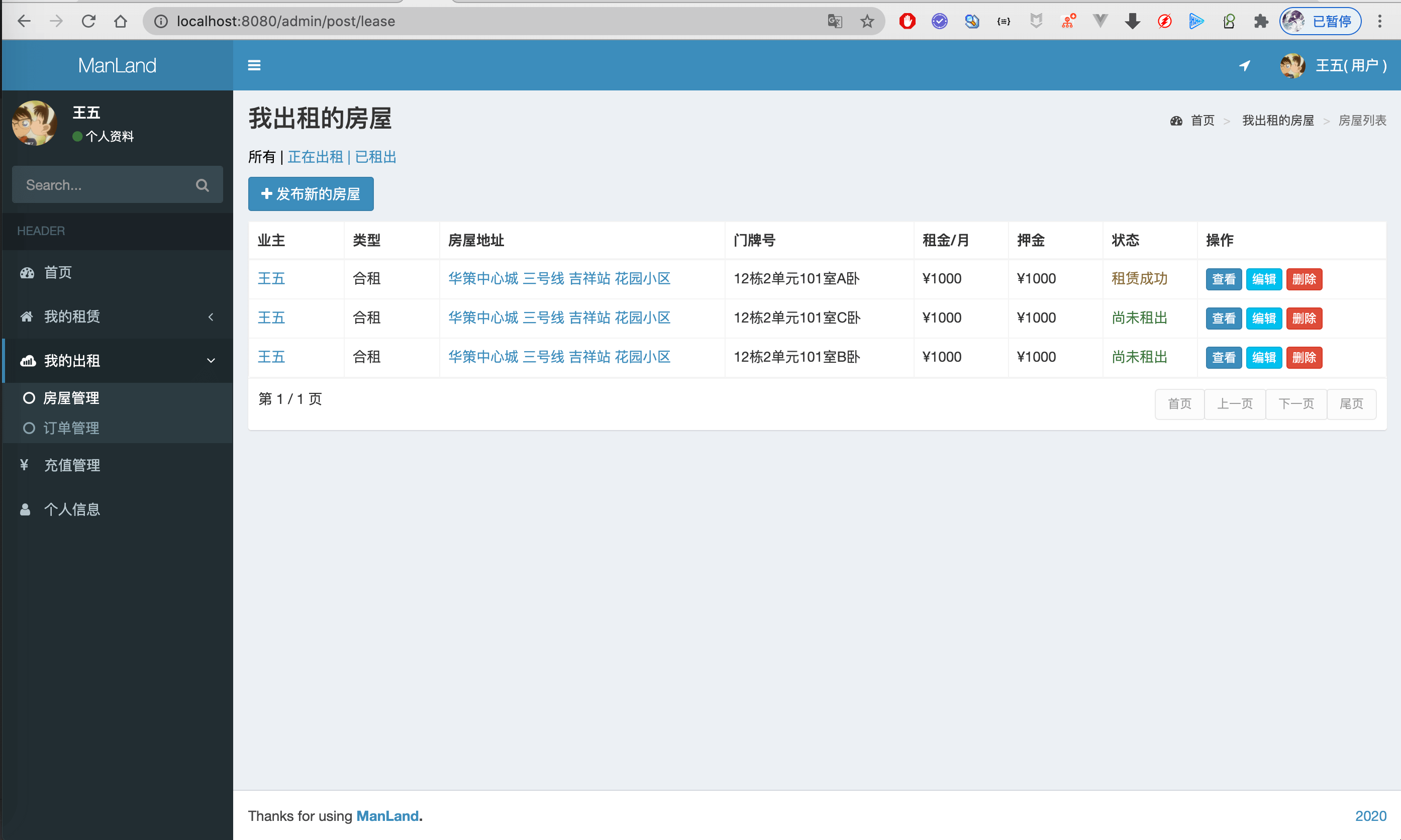 19-出租者的订单管理.png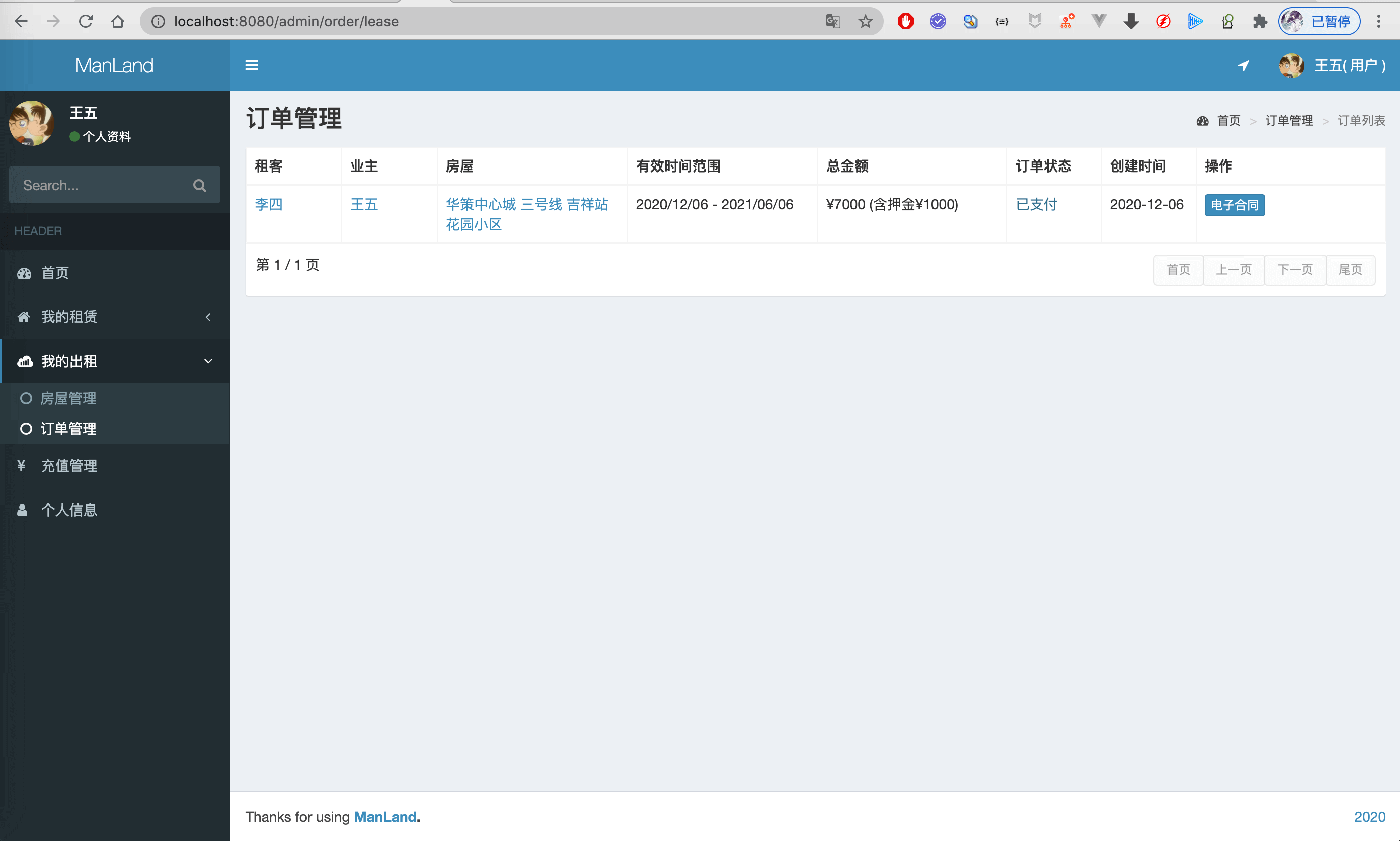 20-管理员房屋管理.png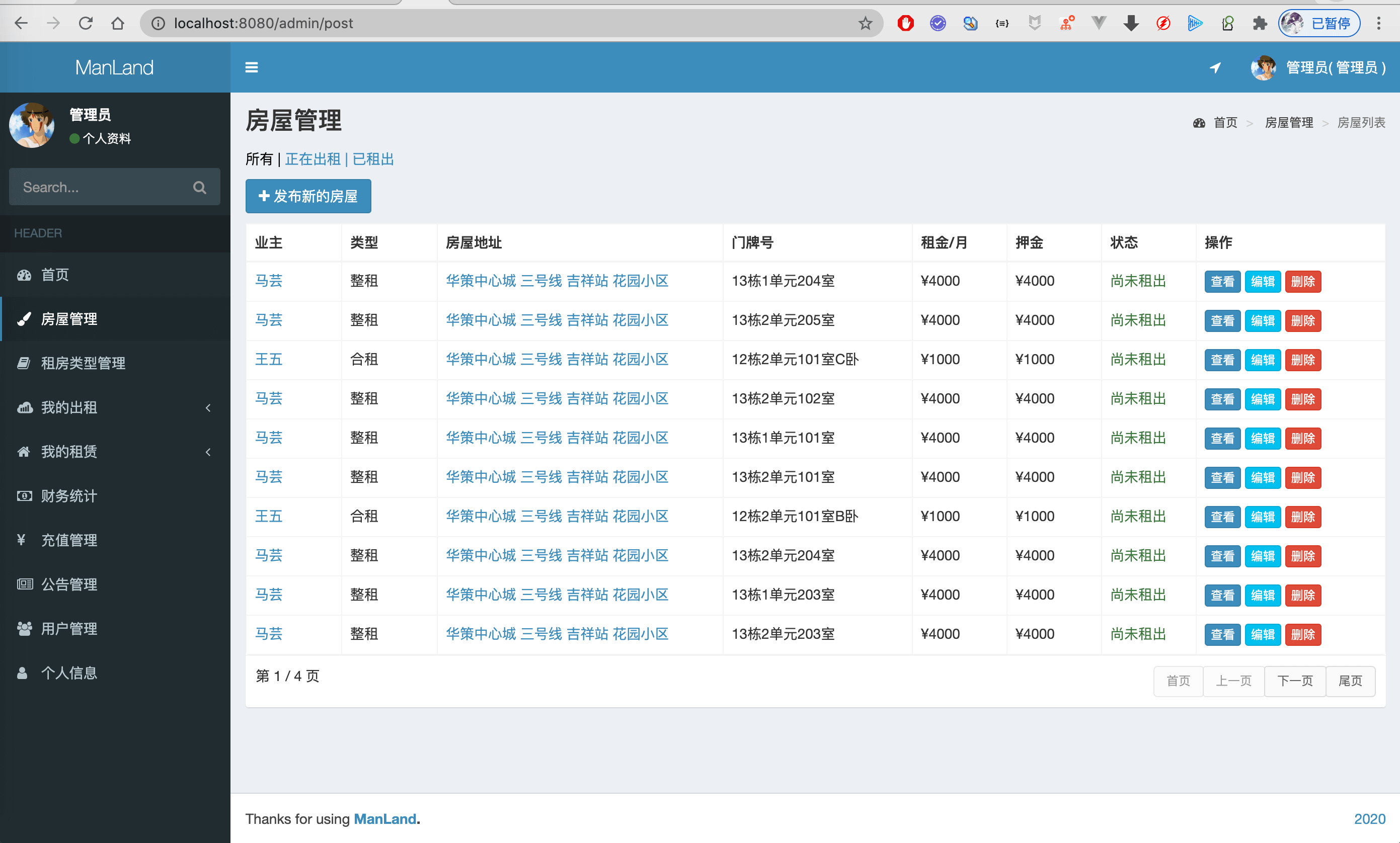 21-出租分类.png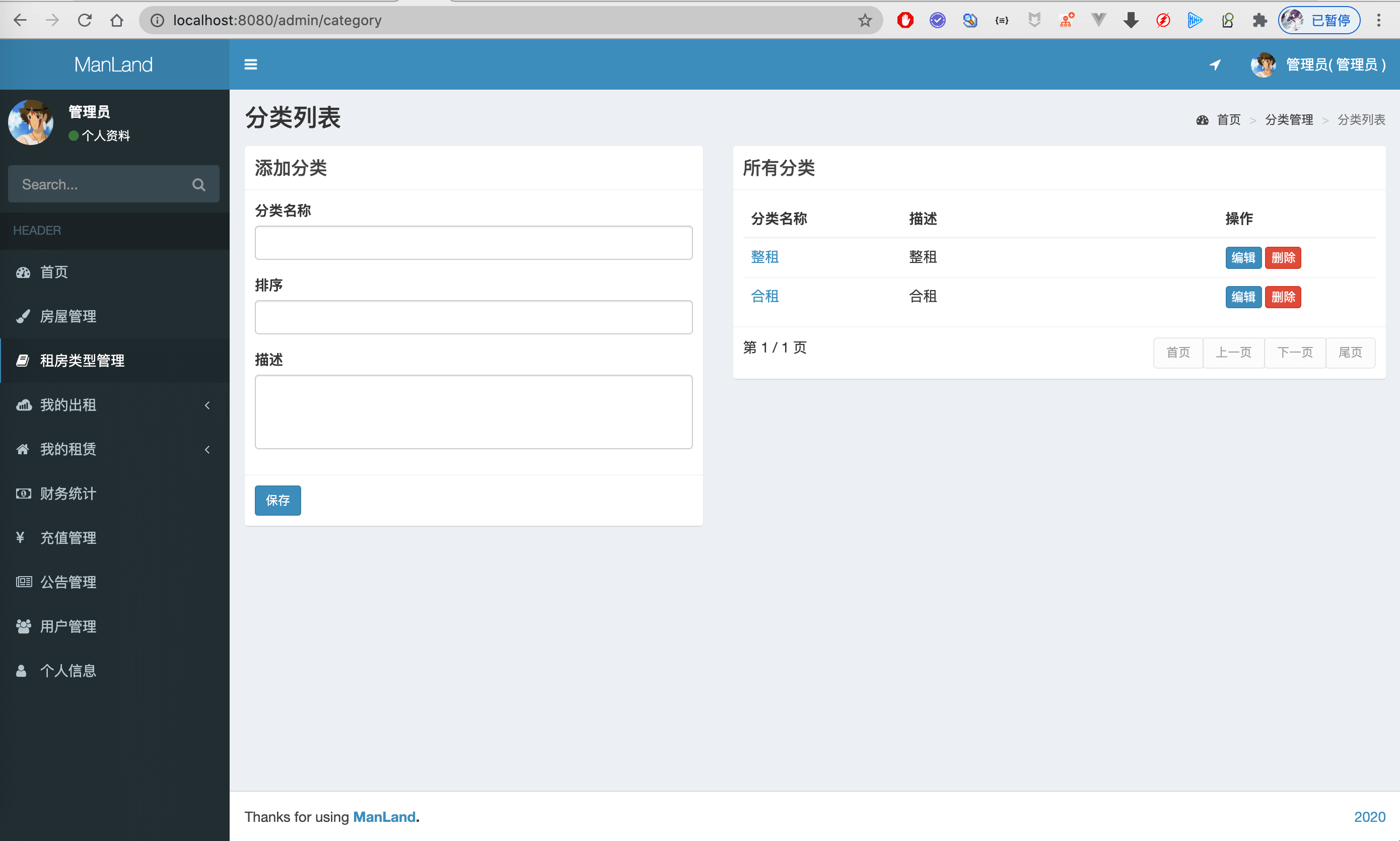 22-财务统计.png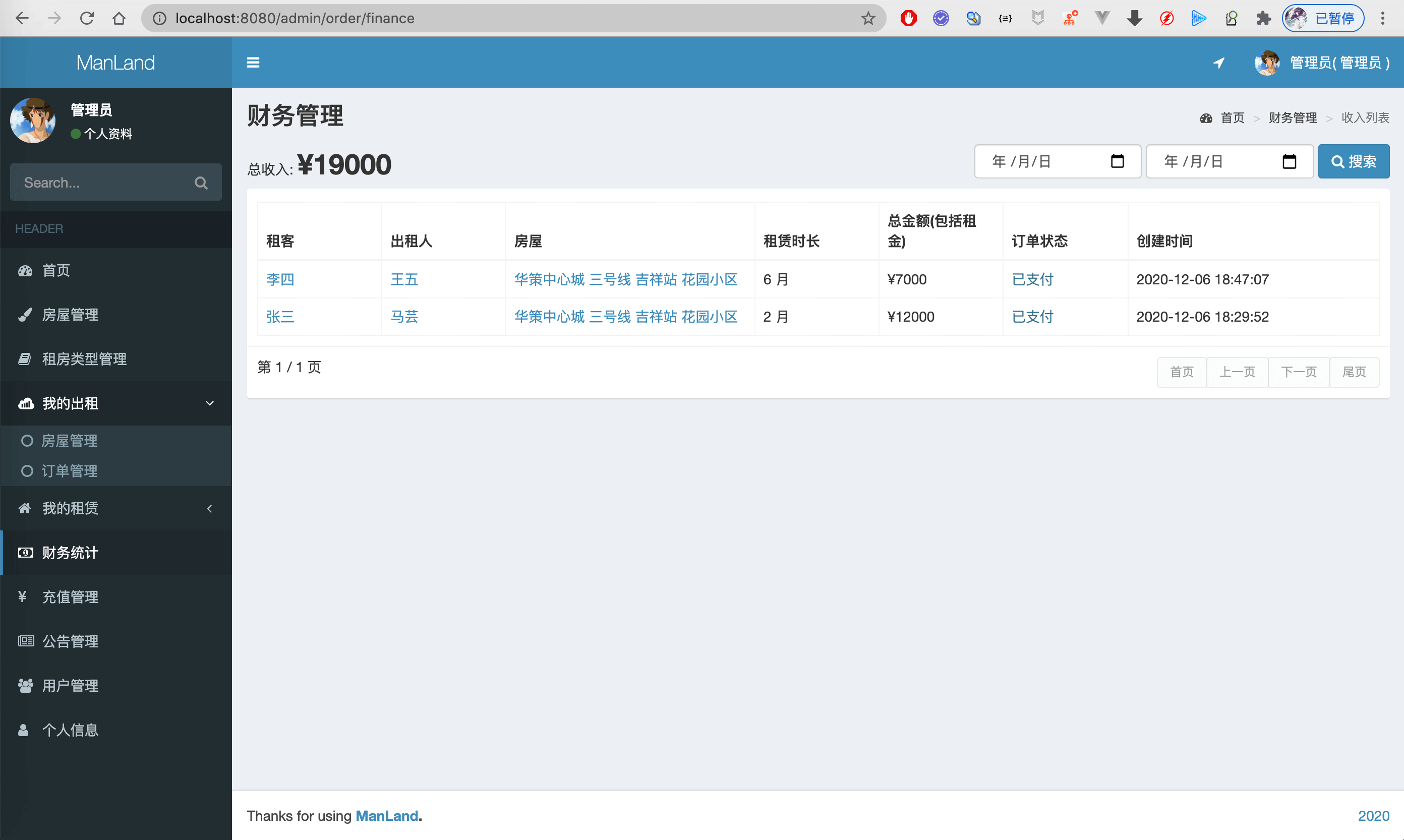 23-公告管理.png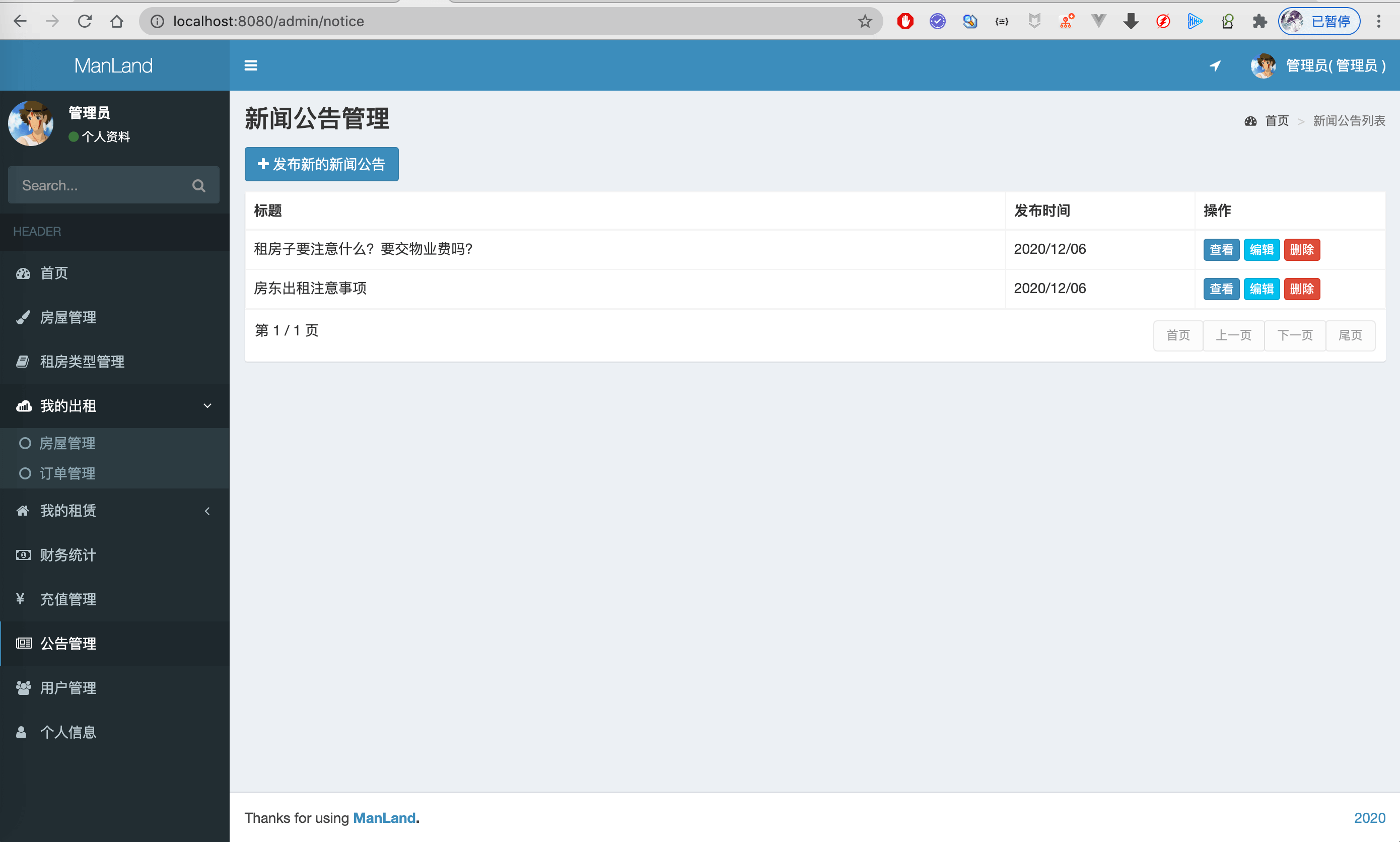 24-编辑发布新闻公告.png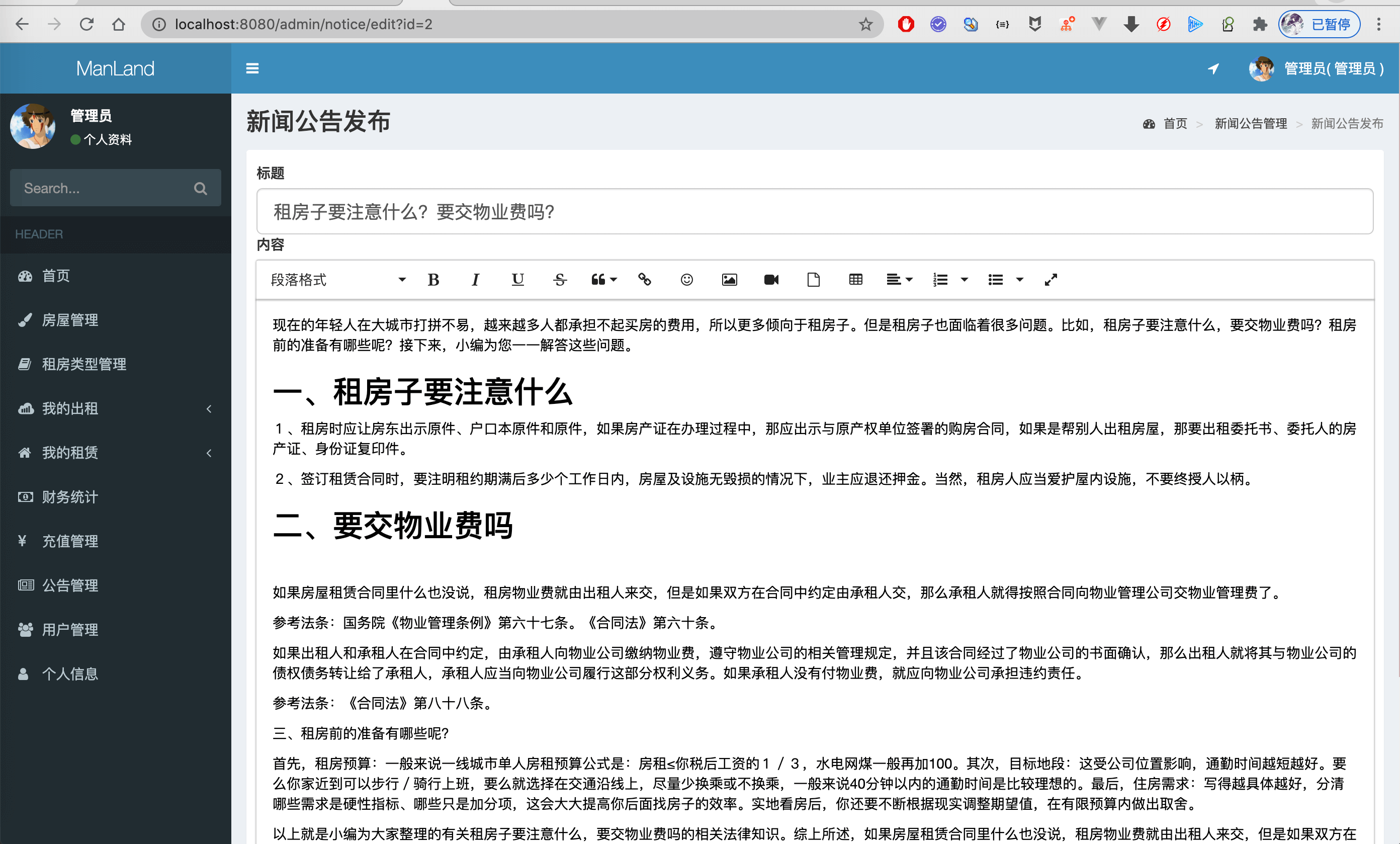 25-用户管理.png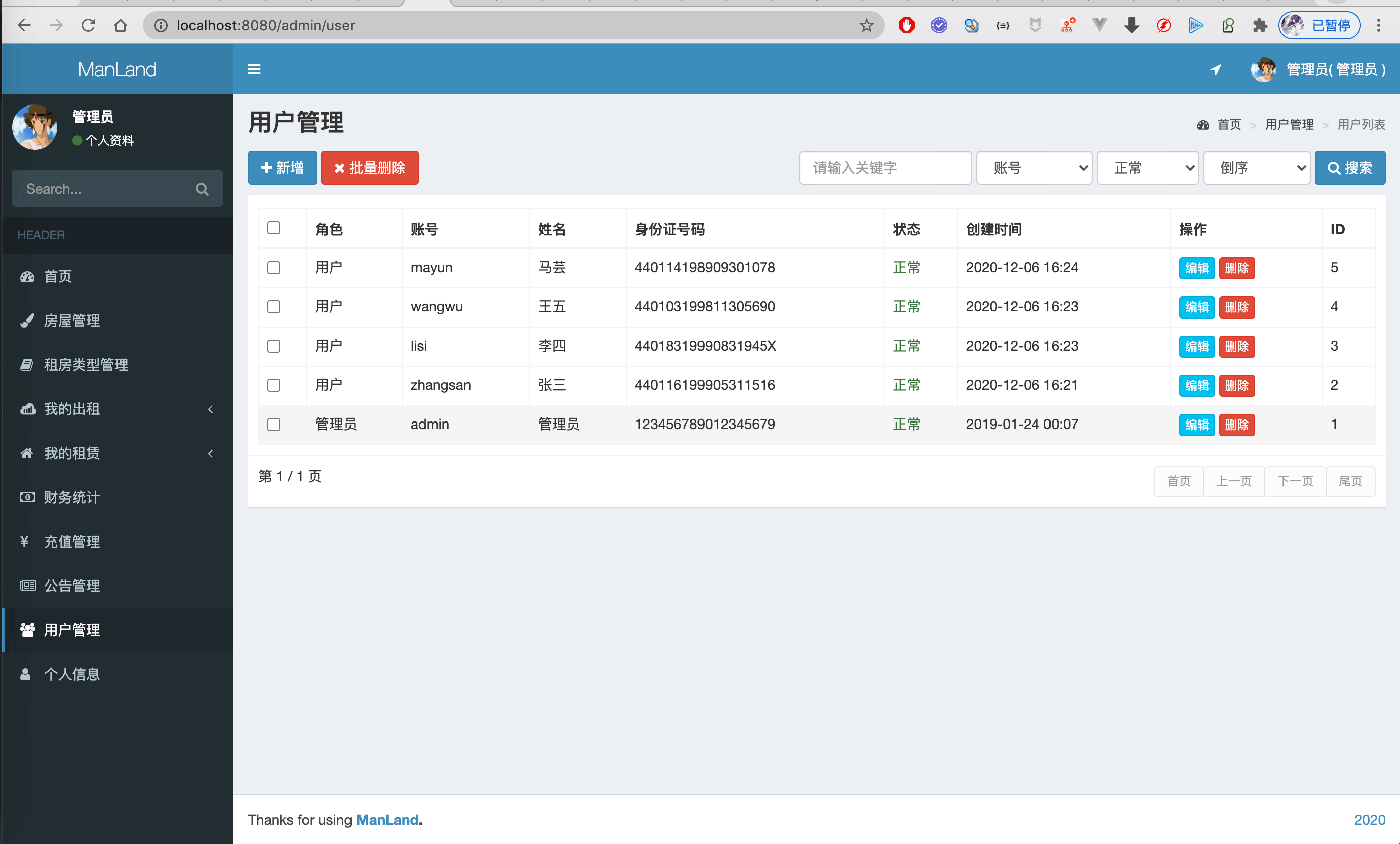 26-房屋信息发布.png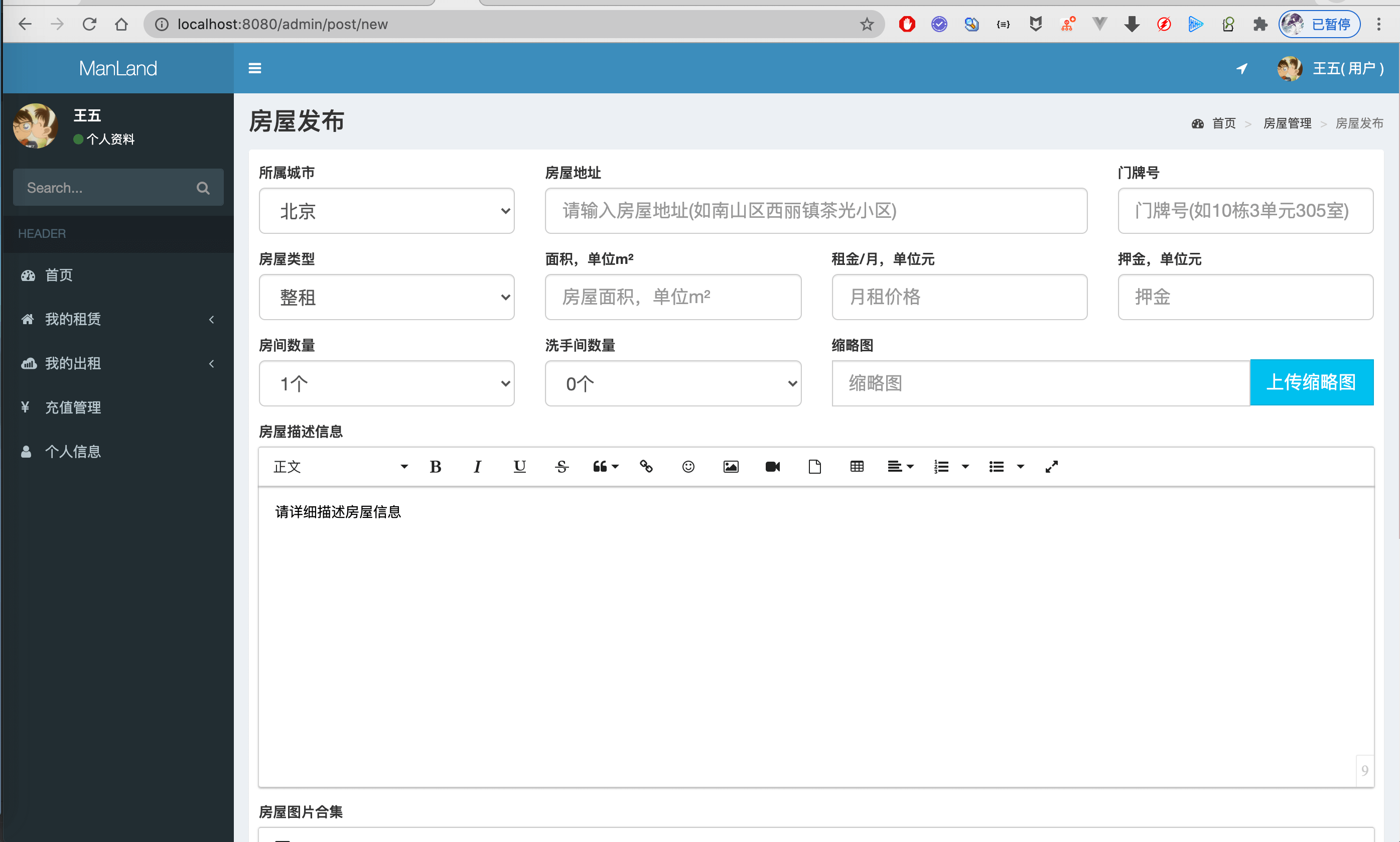 27-房屋信息编辑.png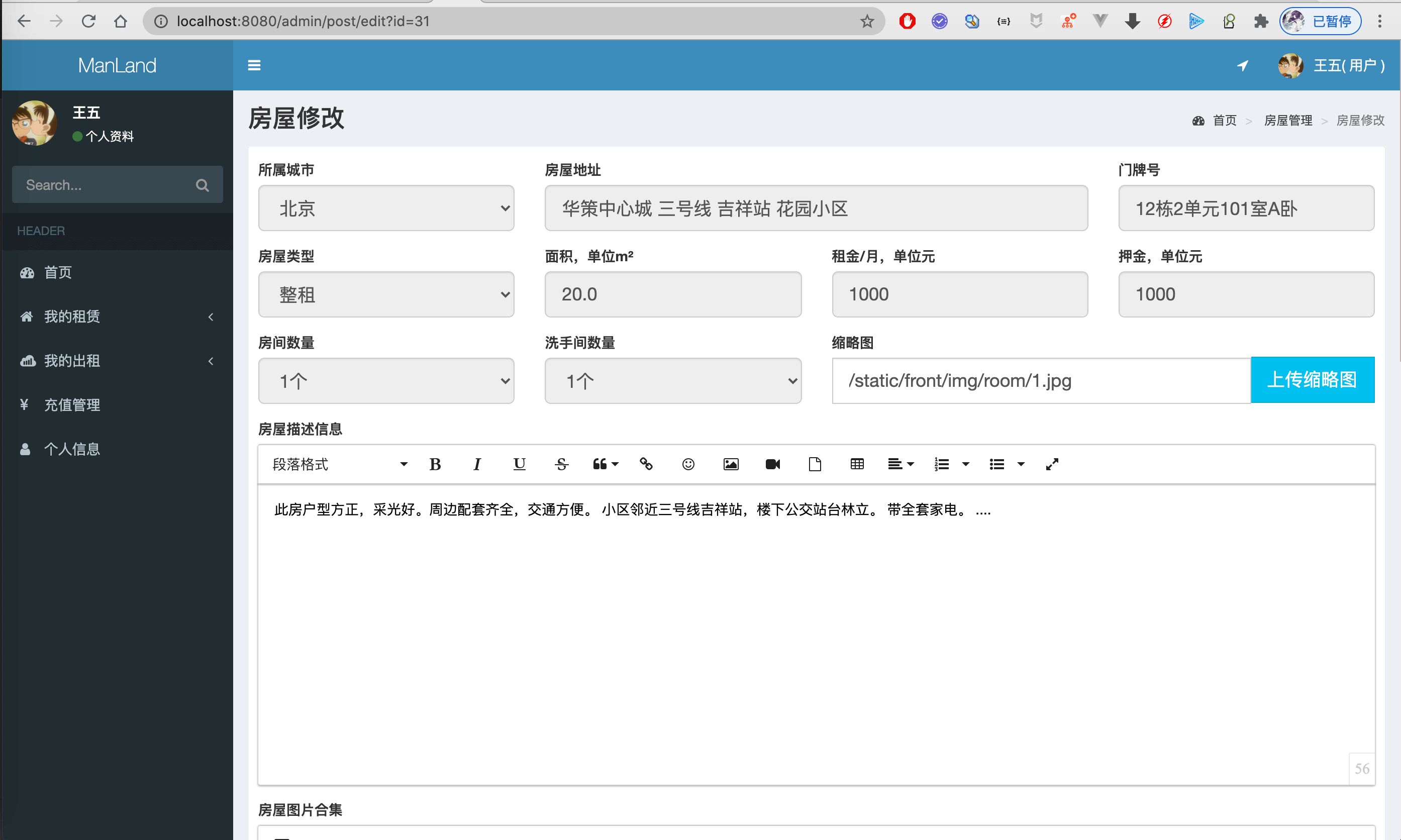 A+